RESCUEHUB TC063 ЭВАКУАЦИОННО-СПАСАТЕЛЬНЫЙ КОМПЛЕКТ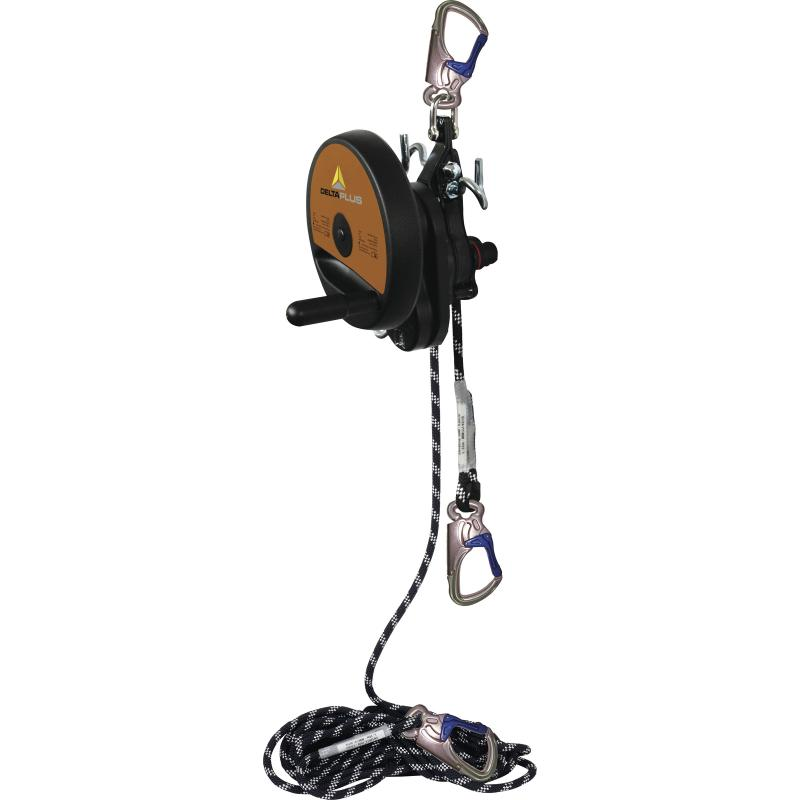 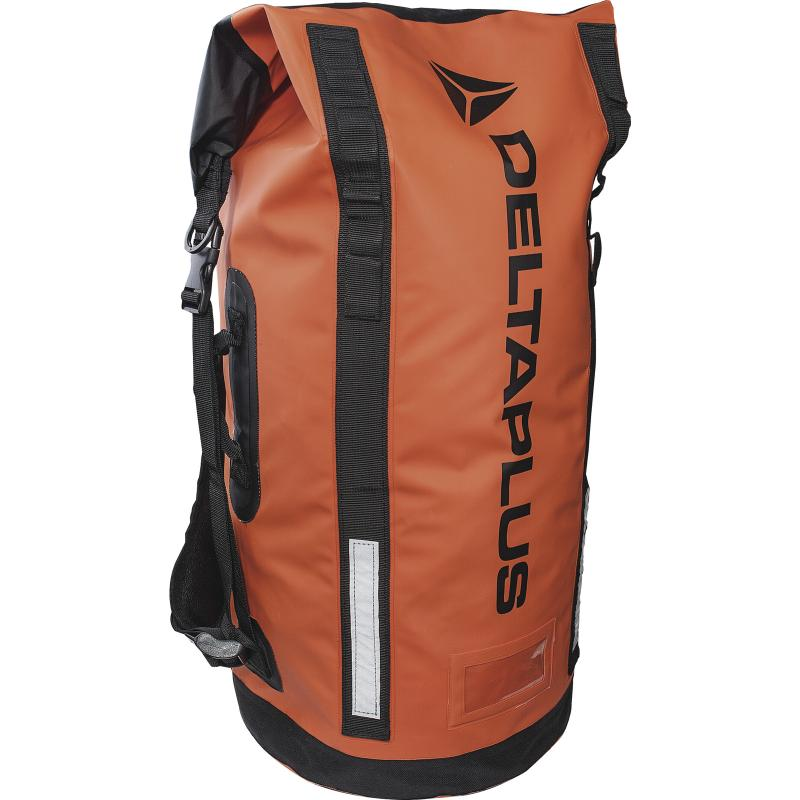 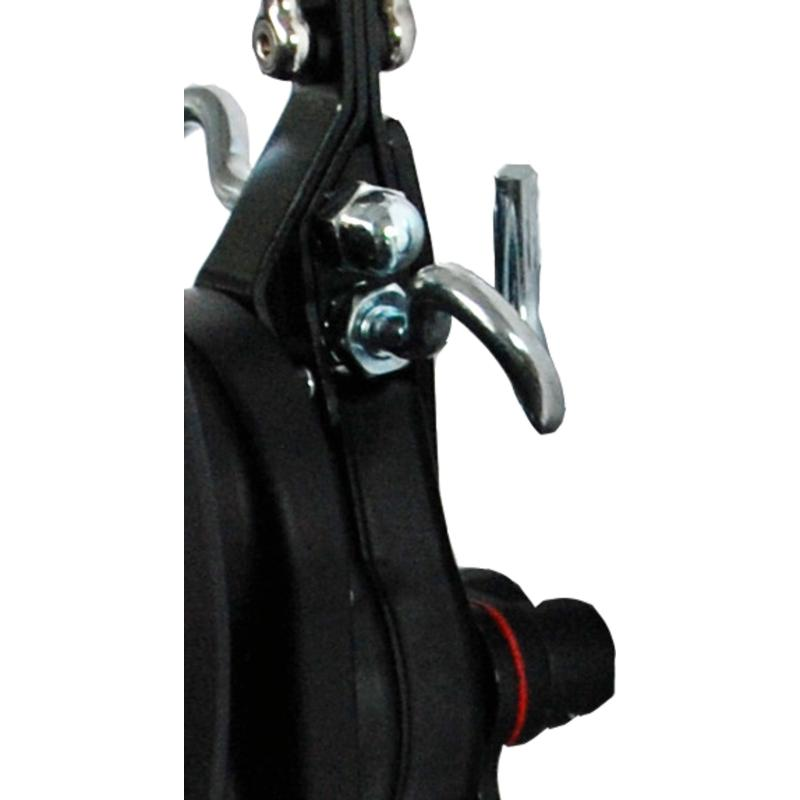 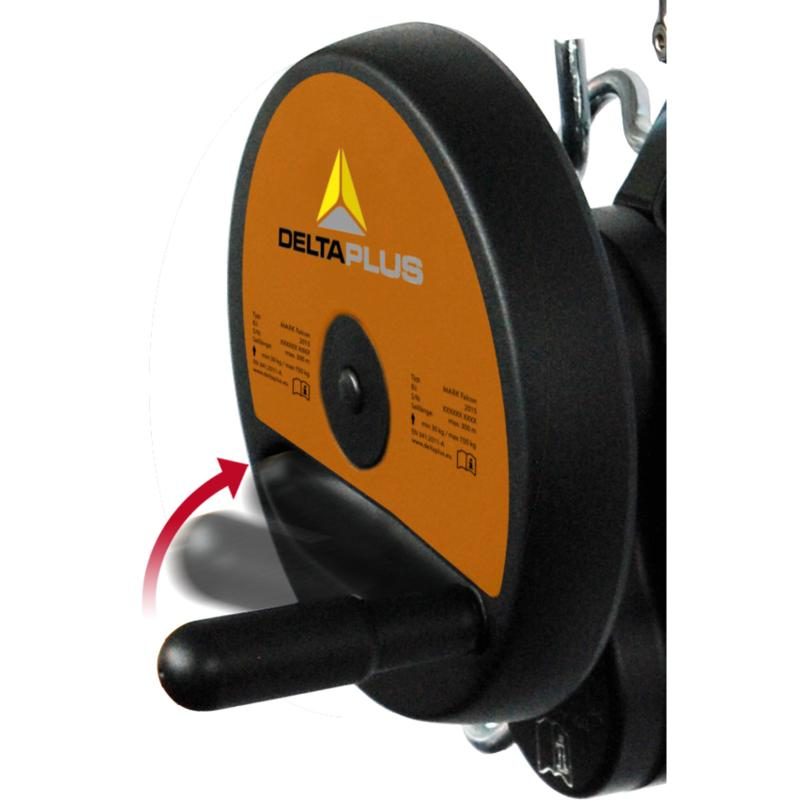 Цвет: Размер: СПЕЦИФИКАЦИЯЭвакуационно-спасательный набор для спасения одного или двух человек (до 225 кг), включающий в себя:- эвакуационно-спасательное устройство для спуска и подъема людей с ручной регулировкой скорости спуска; автоматическая тормозная система; материал – алюминий, сталь, термопластик;- полиамидный плетеный канат с петлевыми наконечниками, диаметр 9,6 мм, продаётся отдельно по метрам (максимальная длина 300 м);- 3 алюминиевых карабина AM030;- сумка для хранения и транспортировки комплекта.Технические данные:Спусковая / подъемная нагрузка: макс. 225 кг (2 человека)Высота подъема / спуска: макс. 300 мТемпература эксплуатации: -30°C - +100°CВес: 3,4 кг